Business Planning Template Business Planning Template Business Planning Template Business Planning Template Value PropositionValue PropositionValue PropositionValue Proposition1. Member Needs Assessment:  What jobs are your members trying to get done or problems they are trying to solve?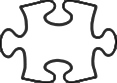 Jobs to be done: Problems to solve:1. Member Needs Assessment:  What jobs are your members trying to get done or problems they are trying to solve?Jobs to be done: Problems to solve:2. Description of Business Product or Service:What is the business product or service that will reduce members’ pains and increase members’ gains (needs assessment) AND is aligned with the network’s mission, vision, and strategic objectives?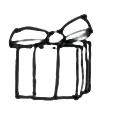 2. Description of Business Product or Service:What is the business product or service that will reduce members’ pains and increase members’ gains (needs assessment) AND is aligned with the network’s mission, vision, and strategic objectives?Value Propositions:A value proposition is a statement of value from your member’s perspective.  
So how does the particular product or service address the pains/gains? 
These statements are formulated directly from your member’s pains and gains.Value Propositions:A value proposition is a statement of value from your member’s perspective.  
So how does the particular product or service address the pains/gains? 
These statements are formulated directly from your member’s pains and gains.Value Propositions:A value proposition is a statement of value from your member’s perspective.  
So how does the particular product or service address the pains/gains? 
These statements are formulated directly from your member’s pains and gains.Value Propositions:A value proposition is a statement of value from your member’s perspective.  
So how does the particular product or service address the pains/gains? 
These statements are formulated directly from your member’s pains and gains.3. Desired End-User Experience & Relationship:What experience do you want your members to have while they are receiving or using your product or service? ( i.e. personal, interactive, remote, etc.)What relationship do your members expect you to establish and maintain with them when they receive or use your products or services?  (i.e. personal assistance, self-service, automated,  communities, co-creation, etc.)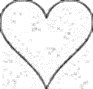 3. Desired End-User Experience & Relationship:What experience do you want your members to have while they are receiving or using your product or service? ( i.e. personal, interactive, remote, etc.)What relationship do your members expect you to establish and maintain with them when they receive or use your products or services?  (i.e. personal assistance, self-service, automated,  communities, co-creation, etc.)4. Product or Service Communication & Delivery: 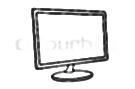 What communication methods will you use with your members as they learn about, receive and use your product or service?What are the methods you can use to deliver your product or service?  4. Product or Service Communication & Delivery: What communication methods will you use with your members as they learn about, receive and use your product or service?What are the methods you can use to deliver your product or service?  5. Key Initiatives:What are the key initiatives (actions) and infrastructure needed to develop, implement, support and/or provide this product or service?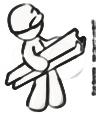 6. Key Resources:What are the most important tools, technology, expertise, staffing, materials, and/or financial resources needed to develop, implement, support and/or provide this product or service?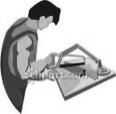 6. Key Resources:What are the most important tools, technology, expertise, staffing, materials, and/or financial resources needed to develop, implement, support and/or provide this product or service?7. Key Partners:Who are the key partners that are needed to develop, implement, support and/or provide this product or service?  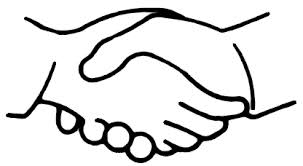 8. Development & On-going Costs:Describe and estimate costs related to the product or service.  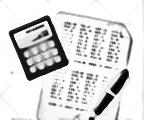 Look to key initiatives, infrastructure, and resources for identifying costs.Estimate one-time purchases.Estimate on-going costs related to recurring fee and purchases, and human resources.Forecast Assumptions:  8. Development & On-going Costs:Describe and estimate costs related to the product or service.  Look to key initiatives, infrastructure, and resources for identifying costs.Estimate one-time purchases.Estimate on-going costs related to recurring fee and purchases, and human resources.Forecast Assumptions:  9. Expected  Income:Identify a payment type for your product or service. 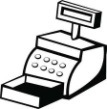 Estimate how much (price) and how often (frequency) your members are willing to pay.  Examples of payment types include: selling a physical product, charging on a per use basis (fee for service), subscription fee-based on a time period, rent or lease a physical product, and licensing an intellectual property (shared staffing). Forecast Assumptions:9. Expected  Income:Identify a payment type for your product or service. Estimate how much (price) and how often (frequency) your members are willing to pay.  Examples of payment types include: selling a physical product, charging on a per use basis (fee for service), subscription fee-based on a time period, rent or lease a physical product, and licensing an intellectual property (shared staffing). Forecast Assumptions: Business Planning Template Business Planning Template Business Planning Template Business Planning TemplateValue PropositionValue PropositionValue PropositionValue PropositionValue Proposition1. Member Needs Assessment:  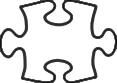 1. Member Needs Assessment:  2. Description of Business Product or Service:2. Description of Business Product or Service:2. Description of Business Product or Service:Value Propositions:Value Propositions:Value Propositions:Value Propositions:Value Propositions:3. Desired End-User Experience & Relationship: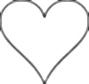 3. Desired End-User Experience & Relationship:4. Product or Service Communication & Delivery:4. Product or Service Communication & Delivery:4. Product or Service Communication & Delivery:5. Key Initiatives:6. Key Resources:6. Key Resources:7. Key Partners:7. Key Partners:8. Development & On-going Costs:8. Development & On-going Costs:9. Expected  Income:9. Expected  Income:9. Expected  Income: